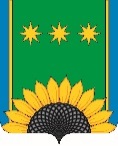 РОССИЙСКАЯ ФЕДЕРАЦИЯАМУРСКАЯ ОБЛАСТЬГЛАВА ШИМАНОВСКОГО РАЙОНАПОСТАНОВЛЕНИЕ 17.12.2018                                                                                         № 517г. ШимановскОб утверждении инвестиционной стратегии Шимановского района на период до 2025 годаНа основании постановления главы Шимановского района от 15.08.2018 № 145-Р «Об утверждении Плана мероприятий по внедрению инвестиционного стандарта в Шимановском районе на 2018 год» п о с т а н о в л я ю:1. Утвердить инвестиционную стратегию Шимановского района на период до 2025 года.2. Опубликовать настоящее постановление в информационном бюллетене «Вестник администрации Шимановского района» и на официальном сайте администрации Шимановского района.3. Контроль за исполнением настоящего постановления возложить на первого заместителя главы администрации района Е.П. Булгакову.С.П. Алипченко ИНВЕСТИЦИОННАЯ СТРАТЕГИЯмуниципального образования  Шимановского районадо 2025 года1. Общие положенияИнвестиционная стратегия Шимановского  района Амурской области (далее  Стратегия) определяет приоритеты и общие направления взаимодействия органов местного самоуправления Шимановского  района, предпринимательского сообщества и жителей района по созданию благоприятного инвестиционного климата в  Шимановском районе.Настоящая Стратегия является основным руководящим документом, определяющим принципы реализации инвестиционной политики в  Шимановском районе и разработана с учетом положений и требований Указа Президента Российской Федерации от 7 мая 2012 года № 596 «О долгосрочной государственной экономической политике», Стратегии социально-экономического развития Шимановского  района Амурской области до 2025 года,  муниципального инвестиционного стандарта Шимановского района.Характеристика основных показателей инвестиционной деятельности  Шимановского районаОбъем инвестиций за счет всех источников финансирования  в                          2017 году составил 9911,8  млн. рублей, что в 317,7 раза больше уровня  2016 года.Инвестиционный процесс в Шимановском районе характерен нестабильной динамикой поступления инвестиций в район. В  инвестиционном рейтинге муниципальных образований Амурской области   Шимановский район занимает 5 место из 20 муниципальных районов Амурской области. В структуре инвестиций в 2017 преобладают инвестиции от реализации на территории Шимановского района инвестиционного проекта «Строительство магистрального газопровода «Сила Сибири». Инвестиции в основной капитал  на одного жителя в Шимановском районе за 2017 год составили 1890,8 тыс. рублей, по области в среднем 228,2 тыс. рублей.В 2017 году наблюдается превышение уровня производства и отгрузки товаров собственного производства, выполненных работ и услуг в сельском хозяйстве, промышленности, увеличение оборота розничной торговли, возрос размер среднемесячной заработной платы работников. Ускорение темпов роста экономики  Шимановского района обеспечило перевыполнение плановых назначений налоговых и неналоговых доходов бюджета.	Объем валовой продукции сельского хозяйства во всех категориях хозяйств составил 381,5 млн. рублей, индекс физического объема выше уровня 2016 года на 6,2%.Доходная часть  консолидированного бюджета за 2017 год исполнена на 102,5 % и составила  308,7  млн. рублей. Собственных доходов поступило в сумме 115,5 млн. рублей, в том числе в бюджет района 95,1  млн. рублей, из них налоговые 99,5 млн. рублей. План поступления собственных доходов - налоговых и неналоговых платежей, выполнен на 108,7 %. Отмечается стабильное развитие потребительского рынка  Шимановского района. За 2017 год показатель оборота розничной торговли по полному кругу предприятий составил 346,8 млн. рублей, темп роста к 2016 году в сопоставимых ценах 16,5 %. Оборот розничного товарооборота на душу населения составил 66157 рублей. Обеспеченность населения площадью торговых объектов на 1000 населения составляет 105 кв. метров, что соответствует нормативу.По итогам 2017 года среднемесячная начисленная заработная плата по крупным и средним предприятиям и организациям района выросла на 1,3  % и составила 60426,8 рублей, что выше областного уровня на 16749,1 рублей или на 38,5 % (по области – 43677,7 руб.).Последние годы  Шимановский район характеризуется подъемом жизненного уровня населения и ростом заработной платы. 3. Анализ факторов инвестиционной привлекательностиШимановского районаВыгодное географическое местоположение, богатый природно - ресурсный потенциал, наличие трудовых ресурсов, возможность развития сельского хозяйства и промышленных производств делают  Шимановский район привлекательным для инвесторов. Экономика  Шимановского района в значительной степени диверсифицирована. Это повышает ее устойчивость, что подкрепляется ресурсной базой. Шимановский район – муниципальное образование Амурской области с центром в г. Шимановск, сам город при этом в район не входит, являясь отдельным муниципальным образованием Амурской области. Шимановский район располагается в центральной части Амурской области, в средней части Амурско - Зейской равнины.На северо-западе района широко увалистый рельеф, на юго-западе плоско холмистая эризионно-аллювиальная равнина.На северо-востоке протекает р. Зея с притоками ТУ и Большая Пера.На юго-западе - река Амур с притоками Ульмин, Белая, Берея.Шимановский район на северо-западе граничит с Магдагаченским  на юго-западе со Свободненским,  с северо-востока с Мазановским, с севера с Зейским районами, имеет границу с ЗАТО «Циолковский». С юга по реке Амур проходит граница с Китайской Народной Республикой, протяженностью около 200  км.Площадь района составляет 14,5 тыс. кв. км.Район имеет благоприятное географическое положение по всем основным транспортным направлениям.Автомобильные, водные, железнодорожные, транспортные магистрали, связывающие Дальний Восток и регионы европейской части России, пересекают территорию района.Общая протяженность автомобильных дорог составляет 361,3 км, железных  дорог 85 км.На территории района проживает 5,3 тыс. человек. На территории района расположено 25 сельских населенных пунктов.Одним из ключевых условий экономического роста в районе станет развитие малого  бизнеса. Продолжится интеграция экономики района в экономику региона и России. Это предполагает привлечение в район инвестиций, реализацию совместных проектов и расширение сотрудничества с другими районами.Привлечение инвестиций в экономику  Шимановского района требует формирования благоприятного инвестиционного климата, стимулирующего деловую активность и обеспечивающего беспрепятственную реализацию инвестиционных вложений субъектов инвестиционной деятельности в экономику  Шимановского района. 3.1. Ресурсно-сырьевой потенциал  Шимановского района В районе открыты месторождения и проявления россыпного и рудного золота, бурого и каменного угля, цеолитов, цементного сырья, апатитов, поделочных, облицовочных камней и других полезных ископаемых. Возможно выявление месторождений нефти и газа.Наличие полезных ископаемых:Свободненское буроугольное месторождение 1740 млн. т;Каменный уголь – Мухинский участок 74,4 млн. т;Железо – Красиловское месторождение 67,2 млн. т;                Мухинское 16,8 млн. т;Золото – левый приток реки Зея, ручьи Чагоян, Малый Джуркан, Большой Джуркан.	Строительные материалы:Береинское месторождение глины 12,9 м3;Строительный и облицовочный камень – Чагоянское месторождение известняков 366 млн. т,   Мухинское месторождение гранитов 131 м3; Северо-Шимановское месторождение строительного камня  и строительный песок.	3.2 .Водные ресурсы района представлены Рекой Зея с ее притоками и рекой Амур с притоками протекающих на территории района.3.3.Лесные ресурсы Представлены лесным фондом Шимановского лесхоза с общей расчетной лесосекой 256,5 тыс. м3, в том числе доступной для освоения  224тыс. м3 3.4. Аграрно-климатические условияРайон обладает огромным потенциалом земель сельскохозяйственного назначения. Плодородные лугово-черноземные почвы в пойме р. Амур благоприятны для земледелия и позволяют при соблюдении агротехнических требований получать высокие урожаи. Климатические условия дают возможность выращивать широкий спектр зерновых культур, включая пшеницу, овес, ячмень, гречиху; кормовых культур; сою; кукурузу; картофель3.5.Рекреационные ресурсыУдивительно красива природа Шимановского района. Богат и разнообразен растительный и животный мир. На территории Шимановского района зарегистрировано два зоологических заказника областного значения: Усть-Тыгдинский – площадью 101,4 тыс. га и Симоновский – площадью 77,8 тыс. га Местоположение: на юго-западе Амурской области, в Шимановском районе, левобережье Амура, в междуречье Береи и Граматухи, вниз от устья р. Берея в 1 км к югу от с. Саскаль. Служит местом обитания и расселения на прилегающие территории для 15 видов ценных промысловых животных, в первую очередь – кабана, косули, лося. Отмечено присутствие орлана-белохвоста.Рельеф заказника холмисто-увалистый, представлен возвышенными участками (70%),  сочетающимися с равнинными, резко пересечённый, с узкими водоразделами. Максимальная высота отдельных повышений достигает 328 метров над уровнем моря. Гидрографическая сеть включает участки рек: Амур (62 км), Белая (32 км), Граматуха (15 км), Берея (15 км). Больших озёр нет. В поймах рек встречаются заболоченные участки.Почвы буро-таёжные глеевые сформированные на многолетнемёрзлых горных породах преимущественно островного характера.Растительность - это зона смешанных лесов, амурская провинция хвойно-широколиственных лесов. Растительность представлена: лиственнично-берёзовыми насаждениями часто с осиной, произрастает сосна, местами образуя чистые боры.Из кустарников обычны: ива, спирея иго листая, лиственница двухцветная, рододендрон даурский, шиповник. Луговые пространства значительны. Животный мир представлен разнообразием млекопитающих и птиц. Здесь обитают 15 видов ценных охотничьих животных. Типичные лесные животные – косуля, кабан, изюбрь, лось, медведь, рысь, волк, заяц-беляк, заяц маньчжурский, барсук, норка, ондатра и др.  Особое значение заказник имеет для гнездящихся здесь редких видов птиц, в первую очередь, орлана-белохвоста. Задачи заказника «Симоновский» заключаются: -сохранение природных комплексов и их компонентов в естественном состоянии;-регулирование численности диких зверей, обитающих на территории заказника, не относящихся  к видам, занесённым в Красные книги РФ и Амурской области;-экологическое просвещение населения.Охотничье-промысловые ресурсы представлены 18 видами млекопитающих и 6 видами птиц. Среди редких млекопитающих (21 вид) - амурский лесной кот, амурский тигр, красный волк, среди редких птиц (94 вида) - рыбный филин, орлан – белохвост, беркут.Климат района резко континентальный. Температура воздуха самого холодного месяца колеблется от -17 до -42 градусов в январе, самого теплого до +35градусов в июле. Среднегодовая сумма осадков 727,6 мм. Летом  621,1 мм., зимой покров снега достигает 110 мм.Основные направления ветра:- зимой - северный со скоростью 1 м/сек;- весной - юго - восточный со скоростью 2 м/сек;- летом  - южный со скоростью 2 м/сек.Период выпадения наибольшего количества осадков и таяние снегов в горной местности  в июле, августе приводит к наводнению.В хвойно – широколиственных лесах распространены: сосна обыкновенная, береза даурская, дуб монгольский, осина, тополь, ольха. Основные площади заняты лиственницей даурской, достигающей пятидесятиметровой высоты.     В подлеске хвойно - широколиственных лесов можно встретить шиповник, рододендрон, который в весеннем лесу разливается  розово - сиреневым половодьем цветков, в  народе называемом багульником.Флора района насчитывает более 1000 разновидностей растений.На территории района обитают типичные для светлохвойной тайги животные - это: лось, бурый медведь, пушные звери, а также редкие птицы, в числе которых белый журавль.3.6. Кадровый потенциал	Среднегодовая численность населения  Шимановского района Амурской области - 5503 человека, из них 2765  - трудоспособного населения (52%), в том числе 2618 женщин и  2624 мужчины. В экономике занято – 1312 человек.  Численность незанятого в экономике населения – 4591чел. (45,1%), из которых около 1,5 тысяч человек работают за пределами района и области.	По состоянию на 1 января 2017 года официально зарегистрировано 154 человек безработных граждан. Уровень безработицы снизился с 7,4 % в 2015 году до 5,4 % в 2017 (таблица 1).Таблица 1 – Занятость населения  Шимановского района                                                                                                                        тыс. чел.По итогам 2017 года среднемесячная начисленная заработная плата по крупным и средним предприятиям и организациям района выросла на 34  % и составила 27171  рублей.	Наибольший рост наблюдается в промышленности –
34100 руб. (134,0 %) и в сельском хозяйстве – 28078 руб. (в 2 раза), в учреждениях культуры в 1,92 раза, составило 30500 рублей.	Наименьший   уровень  заработной платы сохраняется в торговле, общепите – 13608 рублей и в коммунальной сфере  – 22500 рублей. 	За 2017 год средняя заработная плата педагогических работников в
общем образовании составила 33760 рублей, воспитателей детских садов 29391 рублей.3.7. Демографическая ситуация За 2013-2017 годы численность населения сократилась на 554 человека или на 10 %. Демографическая ситуация характеризуется снижением численности населения, причинами которого являются низкая рождаемость, высокий уровень смертности и миграционный отток населения (таблица 2).	Анализ показателей,  характеризующих демографическую ситуацию за период с 2013 по 2017 год показывает, что за пять лет в районе родилось 307 человек, а умерло 578. Естественная убыль населения составила  271 человек.  Коэффициент естественной убыли за 2017 год составил -15,55 % на 1000 человек населения.Вместе с тем, в районе продолжается увеличение  естественной убыли населения. Так в сравнении с 2013 годом в 2017 году количество умерших увеличилось на 4 человека.В последние годы наблюдается увеличение миграционного оттока населения с 212 человек (коэффициент 33 промилле) в 2013 году до 251 человек (коэффициент 38 промилле) в 2017 году. Таблица 2 – Демографические показатели3.8.Транспортная системаРайон имеет благоприятное географическое положение по всем основным транспортным направлениям.Автомобильные, водные, железнодорожные, транспортные магистрали, связывающие Дальний Восток и регионы европейской части России, пересекают территорию района. Автодорога «Амур» Чита-Хабаровск стала важным элементом транспортной системы. Автомобильные дороги являются важнейшей составной частью транспортной системы Шимановского района. Они связывают муниципальные образования района, обеспечивают жизнь всех населенных пунктов, определяют возможности развития экономики.Главной транспортной планировочной осью территории района являются Транссибирская железнодорожная магистраль (113 км)  и федеральная автодорога «Амур» Р-297  (Чита-Хабаровск). Федеральная автодорога «Амур» Р-297  (Чита – Хабаровск) связывает Амурскую область с регионами Сибирского федерального округа, обеспечивает выход на федеральную сеть дорог остальной территории РФ. Вблизи автодороги расположены населенные пункты: на расстоянии до 10 км: с. Базисное, с. Малиновка, с. Селеткан, с. Петруши; на расстоянии до 20 км с. Мухино. Увеличение автотранспортной нагрузки, происходящее в последнее время, ведет к ускоренному разрушению дорожных покрытий, требует дополнительных средств на их усиление. Следствием недостаточности средств на ежегодный ремонт дорожного покрытия является физический износ дорог. Работы по ремонту и содержанию автомобильных дорог и искусственных сооружений на них по Шимановскому району ведут ООО «СМУ-28». По результатам проведенных конкурсных процедур,  в 2016 году  были выполнены   работы по ремонту черного покрытия  автодороги общего пользования местного значения (0,15 км) в с. Петруши   АО «Дорожное эксплуатационное предприятие № 190», в 2017 году в с. Малиновка (0,15 км)  ООО «СМУ-22».   Для обеспечения опережающего развития экономики в определенных зонах на территории района, необходимо довести состояние транспортной инфраструктуры до требуемого уровня, исключив ситуацию, когда транспорт является сдерживающим фактором развития.Протяженность дорог по Шимановскому району составляет 618,9 км,  в том числе: федерального значения 112 км  (асфальтобетонным покрытием); регионального значения 335,3  км,  из них 106,5 км имеют 5 категорию, т.е. 31,8 %; общего  пользования местного значения (автомобильные дороги,  которые стоят на балансе муниципального образования Шимановский район)  171,6  км.К условиям, которые способствуют дальнейшему развитию транспортной инфраструктуры Шимановского района, относятся следующие, транзитное положение, обеспеченное основными видами транспорта:а) железнодорожной магистрали «Транссиб», которая к настоящему времени полностью электрифицирована, что дает возможность увеличить скорости и объемы перевозок, и тем самым уменьшить себестоимость перевозок; б) автомобильной магистрали федерального значения ─ «Амур» Р-297 (Чита-Хабаровск).в) автомобильные дороги регионального значения.3.9. Инженерная инфраструктура	На территории района для качественного и бесперебойного электроснабжения используется 1,233 тыс. км электролиний, 204 подстанций  (10/04 кВ). 	Для реализации инвестиционных проектов необходимо строительство дополнительных трансформаторных подстанций, реконструкция существующих линий электропередач 169,71 км (ВЛ 04 кВт).	Газоснабжение  отсутствует.	Протяженность водопроводных сетей района составляет 20,08 км, канализационных сетей – 18,93 км.	Система теплоснабжения представлена 20 котельными, протяженность тепловых и паровых сетей составляет 22,77 км. 3.10.Валовой муниципальный продуктЭкономика Шимановского района представляет собой многоотраслевое хозяйство, включающее такие виды деятельности, как сельское и лесное хозяйство, добыча полезных ископаемых, обрабатывающие производства, транспорт и связь, строительство, розничная торговля, здравоохранение и предоставление социальных услуг, образование и пр.В период с 2014 по 2017 годы в Шимановском районе отмечался ежегодный рост валового муниципального продукта (далее - ВМП), объем которого составил за 2017 год 456 млн. рублей.На долю ведущих отраслей, обеспечивающих основной объем ВМП района (транспорт, промышленность, строительство, сельское хозяйство, торговля), приходится более 74%. Доминирующим видом экономической деятельности в структуре ВМП района являются сельское хозяйство.В структуре ВМП сельское хозяйство составляет более 40 %, торговля 30% , промышленность19,4%,строительство -3,9 %, прочие – 9,7. Таким образом, структура ВРП является диверсифицированной и достаточно сбалансированной.3.11.Промышленное производствоЧисло предприятий  Промышленное производство  района представлено в основном лесопромышленным комплексом. 3.12.Обрабатывающие производстваНаибольший вклад в общий прирост промышленного производства в обрабатывающих производствах обусловлен увеличением объемов в обработке древесины (124%) за счет увеличения производства лесоматериалов; производства хлеба.3.13.Пищевая промышленностьВ районе 4 предприятия по производству пищевых продуктов - это пять хлебопекарен: в селах Саскаль и Нововоскресеновка выпекается хлеб на пекарнях ИП Ломинадзе Г.Р., в селе Чагоян — ИП Гредель С.В., в селе Мухино — ООО «Багульник» и в селе Ключевое — на пекарне  Мухинского ПНИ (для собственных нужд и на продажу). Выпечка хлеба за 2017 год составила 148,6 тонны и понизилась по сравнению с 2016 годом на 3,1 тонны (на 2 %). Снижение связано с тем, что большая часть хлеба (40% от выпекаемого в районе) завозится из города. В денежном выражении: в 2017 году реализовано хлеба на 4 280,7 тыс. рублей, что составляет 74% к уровню 2016 года.Работа хлебопекарен постоянно находится под наблюдением администраций района и сёл. В случае перебоев с поставкой муки или выпечки хлеба экстренно рассматриваются и решаются возникшие проблемы, организовывается обеспечение хлебом населения сёл, в которых отсутствуют хлебопекарни и магазины.Производство хлеба в натуральном и денежном выражении:В целях повышения конкурентоспособности продукции и освоения новых сегментов рынка предприятиями по производству пищевых продуктов района должны быть продолжены внедрение современных технологий и оборудования, разработка новых видов пищевой продукции.Для повышения эффективности работы пищевой промышленности необходимы модернизация.К перспективным направлениям отнесены: техническое перевооружение, модернизация хлебопекарен.3.14. Сельское хозяйство Шимановский район  -  агропромышленный район. Отрасль сельского хозяйства в структуре валовой продукции района занимает первое место и составляет 44,8%. Сельхозтоваропроизводителями в районе являются 1 СПК, 5 ООО, 16 КФХ, 2220 ЛПХ, структурное подразделение АКГ АПК «Шимановское» с. Саскаль.Объем сельскохозяйственного производства стабильно растет. Объем валовой продукции в фактически действовавших ценах в районе за 2013 - 2017 годов увеличился на 67% на предприятиях всех форм собственности и хозяйствах населения. В структуре сельскохозяйственной продукции в хозяйствах всех категорий района более половины занимает продукция растениеводства 56,23 % от валовой продукции сельского хозяйства в действующих ценах. Доля продукции животноводства увеличилась на 24%  за период 2013- 2017 годов, составив 188,3 млн. руб.Посевная площадь сельскохозяйственных культур во всех категориях хозяйств увеличились за 2013 - 2017 годы на 54% , из них 57,48 % посевных площадей занимает соя. Увеличение данного показателя произошло за счёт распашки залежных земель. Урожайность зерновых  в 2017 году к уровню 2013 года увеличена на 28%  и составила 10,9 ц/га,  урожайность сои увеличена на 16%. В животноводстве района в 2017 году по сравнению с 2013 годом в хозяйствах всех категорий наметилась тенденция роста поголовья крупного рогатого скота на 111,69 % (на 392 гол.), в т. ч. коров на 117,21% (252 гол.). Соответственно производство продукции мясного животноводства увеличилось на 105,1%, (36 т.). При этом производство молока снизилось за отчетный период, так как в районе приоритетным направлением является развитие мясного животноводства.  Но в  районе продолжается сбор молока в ЛПХ граждан. В настоящее время в Шимановском районе работают 2 пункта искусственного осеменения для обслуживания маточного поголовья в личных подсобных хозяйствах граждан. По результатам ведения хозяйственной деятельности в отрасли животноводства в 2016 году приказом Министерства сельского хозяйства РФ от 21.07.2016 г. № 324 хозяйство ООО «АгроСевер-3» включено в перечень юридических лиц, осуществляющих деятельность в области племенного животноводства, отнесенных к племенному репродуктору по разведению крупного рогатого скота абердин-ангусской породы. В 2016 году на территории района в с. Саскаль открыто структурное подразделение АКГ АПК «Шимановское», которое занимается  разведением и выращиванием животных мясных пород (герефорд и абердин-ангусы). В 2017 году приказом МСХ РФ хозяйство АКГ АПК «Шимановское» также включено в перечень юридических лиц, осуществляющих деятельность в области племенного животноводства, отнесенных к племенному репродуктору по разведению крупного рогатого скота абердин-ангусской породы. В результате комплексного применения ветеринарных и  зоотехнических мер по выращиванию высокопродуктивного скота по сравнению  с прошлыми периодами в хозяйствах наблюдается стабильность по воспроизводству стада. Падеж молодняка сведен к минимуму. Наблюдается позитивная динамика по получению приплода. В целях реализации  постановления Правительства области от 25 сентября 2013 г. N 447 "Об утверждении государственной программы "Развитие сельского хозяйства и регулирование рынков сельскохозяйственной продукции, сырья и продовольствия Амурской области» , администрацией Шимановского района утверждена муниципальная программа  «Развития сельского хозяйства и регулирования рынков сельскохозяйственной продукции, сырья и продовольствия Шимановского района на 2015-2020 годы». В рамках разработанных мероприятий программы успешно реализуется на территории района  постановление правительства Амурской области от 15 мая 2014 г. N 288 «О реализации мероприятий по поддержке малых форм хозяйствования в рамках государственной программы «Развитие сельского хозяйства и регулирование рынков сельскохозяйственной продукции, сырья и продовольствия Амурской области на 2014-2020 годы», в части получения государственной поддержки – грантов.  Ежегодно агропромышленному комплексу предоставляется государственная поддержка из областного и федерального бюджетов. Одним из перспективных направлений государственной политики в АПК является реализация мер, направленных на техническую и технологическую модернизацию сельского хозяйства, стимулирование приобретения сельскохозяйственными товаропроизводителями высокотехнологичных машин для растениеводства и кормопроизводства. В результате в 2013- 2017 году проводилась  работа  по материально техническому снабжению  сельхозпредприятий занятых выращиванием крупного рогатого скота мясного направления.  Предприятиями получено и освоено   государственной поддержки в виде субсидий на общую сумму 330813 тыс. рублей Приобретено и поставлено в район  5 колесных тракторов, 3 МАЗа с прицепами,  4 зерноуборочных комбайна, оборудование по подработке зерна и зернового двора, 1 силосоуборочных комбайн. В целом,  обновление МТС, освоение залежных земель, применение научно-технических севооборотов и внедрение культуры возделывания посевов с применением химических препаратов, человеческий фактор,  способствуют стабильному  наращиванию объемов производства в отрасли растениеводства, животноводства  по району в целом в перспективе до 2025 года. В целом, задача, обозначенная на период до 2025 года  - удержание позиций по сохранности имеющегося поголовья, наращивание продуктивности,  увеличение посевных земель.4.  Оценка доступных ресурсов, конкурентные преимущества и слабых сторон Шимановского  района	Инвестиционный климат определяется взаимодействием двух составных частей: инвестиционной привлекательности  Шимановского района и инвестиционной активности в нем. Сопоставление фактической инвестиционной активности в районе с его инвестиционной привлекательностью показывает степень ее реализации, то есть реального использования инвестиционного потенциала хозяйствующими субъектами и органами местного самоуправления. Инвестиционный потенциал муниципального образования формируется из следующих потенциалов:1) природно-ресурсный потенциал, представляющий собой совокупность природных ресурсов, имеющихся на территории  Шимановского района, которые используются в процессе общественного производства в настоящее время и могут использоваться  в перспективе; 2) демографический потенциал, определяющий  возможности  Шимановского района в использовании человеческих ресурсов и предопределяющий  возможности динамичного развития потребительского рынка, сферы услуг, рынка жилья;3) трудовой потенциал, отражающий накопленную способность трудовых ресурсов квалифицированно обеспечивать инвестиционный процесс;  4) экономический потенциал, характеризующий совокупный результат хозяйственной деятельности предпринимательских структур и населения  Шимановского района. Состояние экономического потенциала и динамика показателей экономического развития объективно показывают сильные и слабые стороны инвестиционного климата района;5) инфраструктурный потенциал, отражающий уровень развития в районе производственной, транспортной, инженерной, социальной инфраструктур;6) финансовый потенциал, представляющий собой совокупность финансовых ресурсов населения, местного бюджета, организаций, которые расположены на территории района и могут быть вовлечены в инвестиционный процесс.В современных условиях в системе направлений инвестиционной политики приоритетное место отводится созданию благоприятного инвестиционного климата как базовой предпосылки активизации инвестиционной деятельности на территории  Шимановского района. SWOT-анализ  Шимановского района заключается в поиске положительных и отрицательных сторон привлекательности  Шимановского района, а также прогнозировании предполагаемых возможностей или угроз со стороны инвестиционной среды. На основании SWOT-анализа строится Инвестиционная стратегия, которая учитывает сильные и слабые стороны инвестиционной привлекательности района, а также возможности его инвестиционного развития.По результатам SWOT-анализа выявлены следующие сильные стороны  инвестиционной привлекательности  Шимановского района:- выгодное географическое местоположение, богатый природно - ресурсный потенциал;- развитая сеть автомобильных дорог федерального, регионального и местного значения, наличие железнодорожных путей.	На территории района сложились благоприятные условия для развития сельскохозяйственного производства:- высокое плодородие почв;- благоприятные климатические условия;- накопленный опыт организации сельхозпроизводства;- наличие рабочей силы.На основании SWOT-анализа выявлены следующие слабые стороны инвестиционной привлекательности района:- недостаточная эффективность экономики вследствие значительного удельного веса сырьевого сектора, недостаточного развития пищевой и перерабатывающей промышленности, отставании в инвестиционной и инновационной деятельности;- снижение объемов производства на отдельных промышленных предприятиях вследствие отсутствия финансовых и кредитных ресурсов;- развитию АПК препятствует нарушение оптимальной структуры посевных площадей, снижение почвенного плодородия и частичная деградация почв;- главная проблема жилищного фонда и коммунальной инфраструктуры -  это высокий уровень износа основных фондов, низкий уровень использования мощностей, большие потери;- большинство отраслей экономики демонстрируют относительно низкий уровень производительности труда, что обусловливает невысокий уровень заработных плат и неэффективную структуру занятости населения. Вместе с тем SWOT-анализ позволил выявить следующие возможности развития района:- рост расходов на энергоносители и ухудшение финансового состояния предприятий послужит толчком для внедрения энергосберегающих технологий;- возможное изменение тарифной политики естественных монополий позволит снизить себестоимость предприятий реального сектора экономики;- количественный рост организаций потребительской сферы при усилении тенденции к инновационному развитию;- координация действий органов местного самоуправления на  создание комфортных условий для труда, жизни и отдыха населения. Реализация инвестиционных проектов позволит решить вопросы трудовой миграции путем закрепления трудоспособного населения;- развитие механизмов муниципально-частного партнерства может послужить толчком в решении наиболее острых экономических и социальных проблем района;SWOT-анализ выявил следующие угрозы инвестиционного развития района:- ужесточается конкуренция за рынки сбыта продукции и привлечение внешних инвестиций; - нехватка собственной налоговой базы для обеспечения финансирования всех необходимых вопросов местного значения, высокая дотационность бюджета;- снижение платежеспособности населения из-за постоянного роста тарифов на рынке энергоносителей;- сохранение низкой доступности кредитов станет причиной дальнейшего сокращения оборотных средств предприятий;- сокращение объемов строительства и капитального ремонта социальных объектов, строительства автомобильных дорог, объектов коммунального хозяйства;- отток за пределы района молодых перспективных кадров;- слаборазвитая система взаимодействия с более экономически развитыми территориями по совместному развитию производства и повышению конкурентоспособности производимой продукции.По результатам SWOT-анализа определены следующие приоритеты в сфере развития инвестиционного потенциала:- привлечение внешних инвестиционных ресурсов в перерабатывающую промышленность;- развитие объектов хранения и переработки сельхозпродукции;- развитие производства овощей в закрытом грунте;- стимулирование инвестиций в сферу туризма и рекреации;- инфраструктурное обустройство инвестиционных площадок.Для развития инвестиционного потенциала района необходима реализация следующих мер:- формирование нормативной правовой базы, регулирующей инвестиционную деятельность в районе;- упрощение прохождения административных процедур;- формирование и расширение информационных ресурсов в сфере инвестиционной политики.5. Стратегические направления инвестиционного развитияШимановского районаЦели и задачи Стратегии:1. Создание благоприятного инвестиционного климата в  Шимановском района и повышение объема привлекаемых инвестиций в экономику района. В рамках данной цели планируется реализация следующих задач:1.1. Повышение инвестиционной привлекательности Шимановского  района.1.2. Формирование положительного имиджа и пропаганда Шимановского  района, улучшение инвестиционного климата в районе.1.3. Внедрение муниципального инвестиционного стандарта Шимановского района (далее – Стандарт). 2. Снижение административных барьеров в  Шимановском района. В рамках данной цели планируется реализация следующих задач:Соблюдение установленных административным регламентом сроков рассмотрения и подготовки нормативных документов по предоставлению инвесторам земельных участков и получения разрешения на строительство объектов капитального строительства.Оказание содействия инвестору прохождения процедур, необходимых для технологического присоединения к энергетической и коммунальной инфраструктуре.Обеспечение канала прямой связи инвесторов с органами местного самоуправления района и доведение необходимой информации через Интернет-ресурс.3. Повышение конкурентоспособности сельскохозяйственной продукции, выращенной в Шимановском районе, на внутреннем и внешнем рынках на основе внедрения современных агропромышленных технологий.В рамках данной цели планируется реализация следующих задач:3.1. Стимулирование роста производства основных видов сельскохозяйственной продукции, выращенной в Шимановском районе.3.2. Увеличение объемов производства сельскохозяйственной продукции в Шимановском районе.3.3. Развитие промышленного мясного и молочного скотоводства, овощеводства, в том числе импортозаменяющей продукции. 3.4. Улучшение финансовой поддержки сельхозорганизаций, расширение доступа сельхозпроизводителей к кредитным ресурсам.4.Развитие промышленности  Шимановского района в сфере производства строительных материалов, переработке сельхозпродукции.В рамках данной цели планируется реализация задач:4.1. Строительство новых современных перерабатывающих предприятий и цехов по переработке сельхозпродукции, производству пищевой экологически чистой продукции из натурального сырья в приоритетных секторах экономики. 5. Обеспечение инвесторов доступной инфраструктурой, необходимой для осуществления инвестиционных проектов.В рамках данной цели планируется реализация задач:Создание и размещение на сайте администрации муниципального района инвестиционных площадок с полной информацией об объектах инженерной и транспортной инфраструктуры.Резервирование земель под инвестиционную деятельность на территории  Шимановского района.Реализация мероприятий по обустройству земельных участков под строительство жилья и размещения объектов строительства инженерной инфраструктурой. Проводимые мероприятия в соответствии с приложением 3 к Стратегии, направленные на достижение целей Инвестиционной стратегии Шимановского  района, позволят обеспечить рост инвестиций в муниципальные образования района. Общие принципы взаимодействия органов местногосамоуправления Шимановского  района по вопросам реализации СтратегииВ целях улучшения инвестиционного климата  Шимановского района в рамках реализации поставленных целей и задач, обозначенных в Стратегии, сотрудничество и взаимодействие органов местного самоуправления района должно строиться на следующих принципах: соблюдение требований Стандарта;выстраивание взаимодействия органов местного самоуправления района с предпринимателями и инвесторами по принципу «одного окна»;содействие в реализации инвестиционных проектов, соответствующих приоритетным направлениям развития экономики Амурской области;отказ от дополнительных административных барьеров при реализации инвестиционных проектов на территории  Шимановского района;невмешательство органов местного самоуправления Шимановского  района и их должностных лиц в деятельность субъектов предпринимательской и инвестиционной деятельности по заключению договоров (контрактов) и выбору партнеров;обеспечение доступа субъектов предпринимательской и инвестиционной деятельности к публичной информации органов местного самоуправления Шимановского  района;решение вопросов, возникающих между органами местного самоуправления района и субъектами предпринимательской и инвестиционной деятельности преимущественно путем переговоров в формах и порядке, предусмотренных законодательством Российской Федерации;взаимной гласности и информированности.Приоритетные направления инвестиционного развитияШимановского районаНаибольший эффект от реализации инвестиционной политики в условиях ограниченных финансовых и административных ресурсов достигается при условии целенаправленного воздействия на так называемые «точки роста» территории.Анализ уровня социально-экономического развития муниципального района позволил выделить группу приоритетных направлений инвестиционного развития (точки роста территории).В главную группу включены направления, которые должны стать катализаторами развития экономики района.Точками роста территории муниципального района:строительство, реконструкция и модернизация промышленных объектов;производство и переработка сельскохозяйственной продукции;улучшение условий для комплексного  жилищного строительства;- формирование качественно новой среды проживания с развитой социальной инфраструктурой.- улучшение инвестиционного климата на территории муниципального образования.Строительство, реконструкция и модернизация промышленных объектовПромышленные предприятия обеспечивают большой вклад в совокупный выпуск продукции муниципального образования. Наибольшим потенциалом инвестиционного развития обладают такие виды деятельности как обрабатывающие производства, среди которых лесопереработка и производство строительных материалов.Главными задачами развития являются:определение площадок под размещение промышленных мини - предприятий и создание новых производств;технологическое обновление производственных мощностей на основе внедрения передовых российских технологий;внедрение энерго- и ресурсосберегающих производств.Производство и переработка сельскохозяйственной продукции - развитие агропромышленного комплекса Шимановский район обладает существенным потенциалом для увеличения производства сельскохозяйственных культур, мясного и молочного животноводства.Главными задачами развития являются:- метод активного позиционирования формирования точек роста в рамках двух приоритетных направлений развития экономики района с. Симоново (производство сои) и с. Базисное (развитие животноводства молочного направления со строительством блок - модульного завода по переработке молочной продукции), является важным инструментом достижения конкурентных преимуществ района;эффективное использование земельных участков, сырьевых ресурсов;повышение инвестиционной привлекательности комплекса; техническое перевооружение сельскохозяйственной отрасли,ускоренное внедрение мало затратных ресурсосберегающих технологий;создание вертикально интегрированных структур, включающих наряду с производством сельскохозяйственной продукции её хранение, глубокую переработку и выпуск конкурентоспособной продукции;устранение диспропорций между объемами производств и объемами переработки сельскохозяйственной продукции из-за недостатка перерабатывающих мощностей;расширение и улучшение каналов сбыта сельскохозяйственной продукции.Улучшение условий для комплексного жилищного строительстваЗа 2017 год в районе построено и введено в эксплуатацию жилья общей площадью 158 кв. метров.Продолжается реализация муниципальных программ по обеспечению жильем жителей района. В 2017 году в рамках реализации муниципальной программы «Переселение граждан из аварийного жилищного фонда с учетом необходимости развития малоэтажного жилищного строительства в Шимановском районе на 2014 - 2017 годы»  по 3-трем муниципальным контрактам на приобретение жилых помещений для переселения граждан в жилых домах признанных аварийными и подлежащими сносу до 01.01.2012 года было приобретено 3 квартиры в двухквартирных жилых домах с. Саскаль (2 шт.) и с. Мухино (1 шт.). Израсходованы  средства в сумме 1667,5 тыс. рублей.В наличии имеются земельные участки под производство, производственные площади, бывшие в эксплуатации, на доводку которых требуются дополнительные средства, государственная поддержка. Весь этот потенциал дает возможность для развития нового производства.Район обеспечен собственными природными ресурсами: гранит, глина, песок, лес, что позволяет развивать строительную индустрию, производство строительных материалов. Существует ряд проектов, реализация которых позволит увеличить объем строительных работ к  2025 году:Строительство подъездов от федеральной автодороги «Амур» к с. Чагоян,  с. Селеткан, с. МухиноРеконструкция региональной автодороги Шимановск – Нововоскресеновка, Строительство дома культуры на 150 мест с. Ушаково;Строительство дома культуры на 400 мест с. МухиноСтроительство детского сада на 70 мест в с. Мухино;В условиях прогнозируемого существенного роста инвестиций в промышленное и гражданское строительство, реализации крупномасштабных инвестиционных проектов стратегической задачей является формирование адекватного по мощности, технической оснащенности и технологическому уровню строительного комплекса.Необходимым условием интенсивного развития строительного комплекса и его конкурентоспособности является создание соответствующих мощностей строительной индустрии. Взаимный мультипликативный эффект достигается за счет применения прогрессивных строительных технологий, включая быстровозводимое строительство, современных экономичных, энергосберегающих строительных материалов, а также модернизации предприятий стройиндустрии и строительного комплекса.Одной из основных составляющих роста объемов строительных работ станет жилищное строительство. Обеспечение населения жильем наряду с улучшением жилищных условий является базовым элементом повышения качества жизни населения, а значит и ключевой стратегической целью социально-экономического развития района.Прогнозируемый объем ввода жилья в 2019 году составит 100 кв. м; в 2020 году 200 кв. м; в 2025 году -500. кв. м. Уровень обеспеченности жильем населения района к 2025 году составит 21кв. м на человека.В целях стимулирования жилищного строительства и формирования платежеспособного спроса  на территории района будут использоваться меры государственной поддержки:удешевление ипотечного кредита;частичное удешевление стоимости жилья для молодых семей, молодых специалистов в сельской местности, работников бюджетной сферы;приобретение жилья отдельным категориям населения, а именно многодетным семьям, детям-сиротам и детям, оставшимся без попечения родителей, малообеспеченным Развитие инфраструктурного комплексаСоздание объектов инфраструктуры одно из направлений муниципальной инвестиционной политики. От уровня развития инфраструктурного комплекса во многом зависит инвестиционная привлекательность территории. Связано это прежде всего с тем, что затраты на создание инфраструктурных объектов слишком высоки и для муниципалитетов и для частного бизнеса.Развитие практики муниципально-частного партнерства или концессии позволит оптимизировать затраты государства и хозяйствующих субъектов на строительство и реконструкцию инженерной инфраструктуры.Основными направлениями инвестиционного развития инфраструктурного комплекса района должны стать:-модернизация жилищно-коммунального хозяйства, строительство новых объектов инфраструктуры и содержание действующих.Развитие индустрии туризма и отдыхаНа территории района в настоящее время такая отрасль, как туризм отсутствует, но для её развития  имеются огромные возможности. Для достижения указанной цели необходимо комплексное решение следующих задач:организация туристской деятельности на основе приоритетного развития внутреннего и въездного туризма на базе создаваемых туристских центровразвитие сельского туризма;формирование современной инфраструктуры туризма высокого уровня обслуживания, включая гостиничное хозяйство, торгово-развлекательные объекты, объекты общественного питания;создание специальных объектов показа для привлечения туристов;создание современной системы рекламно-информационного обеспечения туристской деятельности, формирование имиджа района как туристической территории;развитие ремесел и традиционного прикладного творчества;создание лечебно-оздоровительных туристических комплексов рекреационных ресурсов.Особое значение приобретет спортивный туризм, экстремальный туризм с элементами водного и конного туризма, сафари, охоты, рыбалки.Межрегиональная интеграция, в том числе инфраструктурная, будет содействовать развитию внутреннего туризма. Реализация указанных мероприятий позволит туристической отрасли района  одной из основных наряду с сельским хозяйством. Формирование качественно новой среды проживания с развитой социальной инфраструктуройРезультатом реализации Инвестиционной стратегии станет рост благосостояния жителей района. В связи с этим, к социальной инфраструктуре будут предъявляться повышенные требования. Улучшения социальной инфраструктуры точно также как и коммунальной не возможно только за счет бюджетных средств, поэтому для реализации инвестиционных проектов в социальной сфере необходимо использовать механизмы муниципально-частного партнерства и концессии.Главными задачами развития являются:- достижение обеспеченности населения района учреждениями социальной инфраструктуры в соответствии с градостроительными нормативами;- повышение качества и доступности медицинской помощи, рациональное использование ресурсного потенциала отрасли;- повышение квалификации педагогов, обновление методов, форм и технологий образования с целью роста его качества;- модернизация материально-технической базы всех образовательных учреждений района, включающая обновление учебного, лабораторного оборудования, спортивного инвентаря;- повышение уровня физической подготовки населения за счет создания возможностей для занятия физической культурой и спортом;- создание условий для развития народного самодеятельного творчества, сохранения национальной культуры и налаживания межнациональных культурных связей.Улучшение инвестиционного климата на территории муниципального района.Меры по улучшению инвестиционного климата в муниципальном образовании реализуются по следующим основным направлениям: создание благоприятной для инвестиций административной среды, создание площадок под реализацию проектов, обеспеченных инфраструктурой, либо земельных участков, предназначенных для реализации инвестиционных проектов, свободных от прав третьих лиц.Создание подготовленных промышленных либо сельскохозяйственных площадок, проведение комплекса землеустроительных работ, постановка сформированного земельного участка на кадастровый учет, регистрация прав на земельный участок.Налоговое стимулирование инвестиций в пределах полномочий по уплате земельного налога, налога на имущество физических лиц, уменьшения ставки арендной платы на отдельные категории земельных участков земель поселений и земель районного фонда.Ожидаемые результаты реализации СтратегииОжидаемыми результатами реализации Стратегии является систематизация и регламентация реализуемой системы мероприятий, направленной на привлечение инвестиций в экономику Шимановского  района и предполагающей:формирование благоприятного инвестиционного климата, создающего условия для устойчивого и сбалансированного развития экономики  Шимановского района;увеличение в экономике  Шимановского района доли крупных и средних предприятий;увеличение количества новых рабочих мест;увеличение объемов промышленного и агропромышленного производства;увеличение конкурентоспособности реального сектора экономики  Шимановского района;создание единой базы инвестиционных проектов  Шимановского района;повышение инвестиционной привлекательности  Шимановского района;повышение активности хозяйствующих субъектов в привлечении различных источников финансирования, поиске партнеров для реализации инвестиционных проектов на территории  Шимановского района;продвижение инвестиционных проектов, реализуемых на территории  Шимановского района с привлечением ресурсов российских и иностранных инвесторов.Реализация Стратегии приведет к увеличению поступления налогов в бюджеты всех уровней бюджетной системы Российской Федерации и положительно повлияет на обеспечение устойчивых темпов развития экономики  Шимановского района.Ожидаемые результаты реализации Стратегии представлены в виде целевых индикаторов приложения 1 к Стратегии.Оценка эффективности реализации СтратегииУчастниками реализации Инвестиционной стратегии являются хозяйствующие субъекты, осуществляющие (планирующие осуществлять) деятельность на территории Шимановского  района Амурской области,  органы местного самоуправления муниципальных образований, отраслевые (функциональные) органы администрации Шимановского  района и другие организации.Структурные подразделения администрации Шимановского  района предусматривают мероприятия по улучшению инвестиционного климата в районе при разработке и исполнении муниципальных программ, участвуют в выполнении мероприятий настоящей Инвестиционной стратегии. Органом, координирующим процесс реализации Инвестиционной стратегии, осуществляющим комплексное управление является отдел экономики, муниципального заказа и трудовых отношений  администрации Шимановского  района.Разработчиком Стратегии является отдел экономики, муниципального заказа и трудовых отношений  администрации Шимановского  района. В целях корректировки мероприятий Стратегии разработчик Стратегии в ходе ее реализации осуществляет анализ ее эффективности и реализации на основе целевых индикаторов и показателей Стратегии, являющихся приложением 1 к Стратегии (далее – целевые индикаторы и показатели Стратегии), что обеспечит мониторинг динамики изменений за оцениваемый период с целью уточнения степени эффективности реализации Стратегии. С учетом данных анализа эффективности (при необходимости) разработчик Стратегии вносит соответствующие изменения в Стратегию, осуществляет ежегодное уточнение целевых индикаторов и показателей Стратегии.Разработчик по мере необходимости корректирует мероприятия Стратегии, целевые индикаторы и показатели Стратегии на основании фактически достигнутых плановых значений показателей и на основании отчетов о реализации Стратегии структурных подразделений администрации Шимановского  района:ежегодно, не позднее 01 июня года, следующего за отчетным, обобщает представленную информацию, проводит оценку эффективности реализации Стратегии в соответствии с приложением 2 к Стратегии, и направляет главе Шимановского  района отчет о реализации Стратегии;размещает на официальном сайте администрации Шимановского  района в информационно-телекоммуникационной сети «Интернет» отчет о реализации Стратегии.Приложение 1к Инвестиционной стратегии Шимановского района Амурской области до 2025 годаЦелевые индикаторы и показатели Инвестиционной стратегии Шимановского района Амурской области до 2025 года             Приложение 2к Инвестиционной стратегии  Шимановского района до 2025 годаОценка эффективности реализации Инвестиционной стратегии  Шимановского района Амурской области до 2025 года      ПРИЛОЖЕНИЕ       к постановлению главы      Шимановского района       от 17.12.2018 № 517Наименование показателя2015 2016 2017 Численность населения, среднегодовая5,575,435,30Трудоспособное население2,982,852,77Численность занятых в экономике0,850,760,72Численность безработных, зарегистрированных в органах занятости населения 0,240,180,15№п/пПоказатель20132014201520162017Всего1Родившиеся66746458453072Умершие1231051191041275783Естественный прирост (+, -)-57-31-55-46-82-2714Прибыло1791451101322137795Убыло21221628622425111896Миграционный прирост (+, -)-33-71-176-92-38-410Годы20132014201520162017Всего55566В том числе:Общества с ограниченной ответственностью55554Товарная продукция всей промышленности: (млн. руб.)45,653,758,665,681,8В % к предыдущему году:116,3117,8109,0112,0124,5Среднегодовая численность промышленно-производственного персонала, (чел.)144155192166161        в % к предыдущему году106,7107,6123,986,598,8Среднемесячная заработная плата одного работающего, руб.1225413006153732172723947        в % к предыдущему году112,599,2118,2141,3110,7Годы20132014201520162017Хлеб и хлебобулочные изделия, тонн177,2168,4159,1151,7148,6                                          тыс. рублей5138,65197,95811,15783,64280,7Наименование целевого индикатора,показателяЕдиницаизмерения201820192020202120222023202420251Индекс физического объема инвестиций в основной капитал (без субъектов малого предпринимательства)процентов к предыдущему году103,0103,5103,5103,7103,7103,8103,9104,02Объем инвестиций в основной капитал (без субъектов малого предпринимательства) на душу населения районарублей733273467360737573807385739074003Количество инвестиционных проектов, реализуемых на территории  Шимановского районаединиц222222234Число рабочих мест, созданных в период реализации проектовединиц55101010101015№ п/пНаименование показателяВарианты оценки выполнения целевых индикаторовЗначение оценкипоказателя(баллов)Веспоказателя1.Индекс физического объема инвестиций в основной капитал, процентов к предыдущему годуот 100 и более  процентов1,0201.Индекс физического объема инвестиций в основной капитал, процентов к предыдущему годуот 80 до 99 процентов0,8201.Индекс физического объема инвестиций в основной капитал, процентов к предыдущему годуменее 80 процентов0,5202.Объем инвестиций в основной капитал (за исключением бюджетных средств) на душу населения района, тыс. рублейот 100 и более  процентов1,0202.Объем инвестиций в основной капитал (за исключением бюджетных средств) на душу населения района, тыс. рублейот 80 до 99 процентов0,8202.Объем инвестиций в основной капитал (за исключением бюджетных средств) на душу населения района, тыс. рублейменее 80 процентов0,5203.Количество созданных рабочих мест, единицот 100 и более  процентов1,0203.Количество созданных рабочих мест, единицот 80 до 99 процентов0,8203.Количество созданных рабочих мест, единицменее 80 процентов0,5204.Число реализуемых инвестиционных проектов, единицот 100 и более  процентов1,0204.Число реализуемых инвестиционных проектов, единицот 80 до 99 процентов0,8204.Число реализуемых инвестиционных проектов, единицменее 80 процентов0,5205.Доля инвесторов, удовлетворенных оказанной поддержкой, процентовот 100 и более  процентов1,0205.Доля инвесторов, удовлетворенных оказанной поддержкой, процентовот 80 до 99 процентов0,8205.Доля инвесторов, удовлетворенных оказанной поддержкой, процентовменее 80 процентов0,520